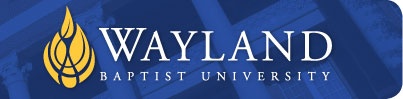 School of NursingWayland Baptist University exists to educate students in an academically challenging, learning-focused, and distinctively Christian environment for professional success and service to God and humankind.  Course:  NURS 5307 Legal and Ethical Issues in Nursing EducationTerm:    Fall  2018Instructor/Course Coordinator:  Dr. Richard P. DiazOffice phone number:  210-324-3619Office hours:  Wednsdays and Thursdays:  1 pm  -  3: 30 pmClass Meeting Time and Location:  OnlineCatalog Description:  Examination of the legal and ethical issues that affect the delivery of quality nursing education to nursing students by the nurse educator.Course Learning OutcomesAt the conclusion of this course, the student will be able to: 1. Evaluate ethical principles related to faculty and student rights and responsibilities.2. Apply ethical decision-making processes to an educational dilemma.3. Recognize the elements of the legal process; rights, claims, and decisions.4. Analyze legal issues commonly encountered by faculty and academic administrators.  5. Use best legal practices as a framework to evaluate and resolve selected faculty and     student educational issues..Prerequisites:  NoneRequired Textbooks and resource materials:American Psychological Association,  Publication Manual, 6th Edition, Washington, D.C.Smith, Mabel H.  (2012).  The Legal Professional and Ethical Dimensions of Education in Nursing (2nd ed.).  New York, NY:  SpringerOptional materials: To Be AnnouncedAttendance requirements: Students enrolled at one of the university’s external campuses should make every effort to attend all class meetings.  All absences must be explained to the instructor, who will then determine whether the omitted work may be made up.  When a student reaches that number of absences considered by the instructor to be excessive, the instructor will so advise the student and file an unsatisfactory progress report with the external campus executive director/dean.  Any student who misses 25 percent or more of the regularly scheduled class meetings may receive a grade of F in the course.  Additional attendance policies for each course, as defined by the instructor in the course syllabus, are considered a part of the university’s attendance policy.  A student may petition the Academic Council for exceptions to the above stated policies by filing a written request for an appeal to the executive vice president/provost.  Plagiarism and Academic Dishonesty:  University students are expected to conduct themselves according to the highest standards of academic honesty.  Academic misconduct for which a student is subject to penalty includes all forms of cheating, such as illicit possession of examinations or examination materials, forgery, or plagiarism.  (Plagiarism is the presentation of the work of another as one’s own work.) Disciplinary action for academic misconduct is the responsibility of the faculty member assigned to the course.  The faculty member is charged with assessing the gravity of any case of academic dishonesty and with giving sanctions to any student involved.  Penalties that may be applied to individual cases of academic dishonesty include one or more of the following:Written reprimand.Requirements to redo work in question.Requirement to submit additional work.Lowering of grade on work in question.Assigning the grade of F to work in question.Assigning the grade of F for the course.Recommendation for more severe punishment (see student handbook for further information).The faculty member involved will file a record of the offense and the punishment imposed with the school dean, external campus executive director/dean, and the executive vice president/provost.  The executive vice president/provost will maintain records of all cases of academic dishonesty reported for not more than two years.  Any student who has been penalized for academic dishonesty has the right to appeal the judgment or the penalty assessed.  The appeals procedure will be the same as that specified for student grade appeals.Disability Statement:  In compliance with the Americans with Disabilities Act of 1990 (ADA), it is the policy of Wayland Baptist University that no otherwise qualified person with a disability be excluded from participation in, be denied the benefits, or be subject to discrimination under any educational program or activity in the university.  The Coordinator of Counseling Services serves as the coordinator of students with a disability and should be contacted concerning accommodation requests at (806) 291-3765.  Documentation of a disability must accompany any requests for accommodations. Course Requirements and Grading Criteria: You must have a 75  to pass this courseA= 90-100B= 80-89C= 75-79D= 60-74F= below 60Weekly Case Studies						30%Term Paper #1							25%Term Paper #2							25%Discussion Forum						20%Students shall have protection through orderly procedures against prejudices or capricious academic evaluation.  A student who believes that he or she has not been held to realistic academic standards, just evaluation procedures, or appropriate grading, may appeal the final grade given in the course by using the student grade appeal process described in the Academic Catalog.  Appeals may not be made for advanced placement examinations or course bypass examinations.  Appeals are limited to the final course grade, which may be upheld, raised, or lowered at any stage of the appeal process.  Any recommendation to lower a course grade must be submitted through the Executive Vice President/Provost to the Faculty Assembly Grade Appeals Committee for review and approval.  The Faculty Assembly Grade Appeals Committee may instruct that the course grade be upheld, raised, or lowered to a more proper evaluation.  